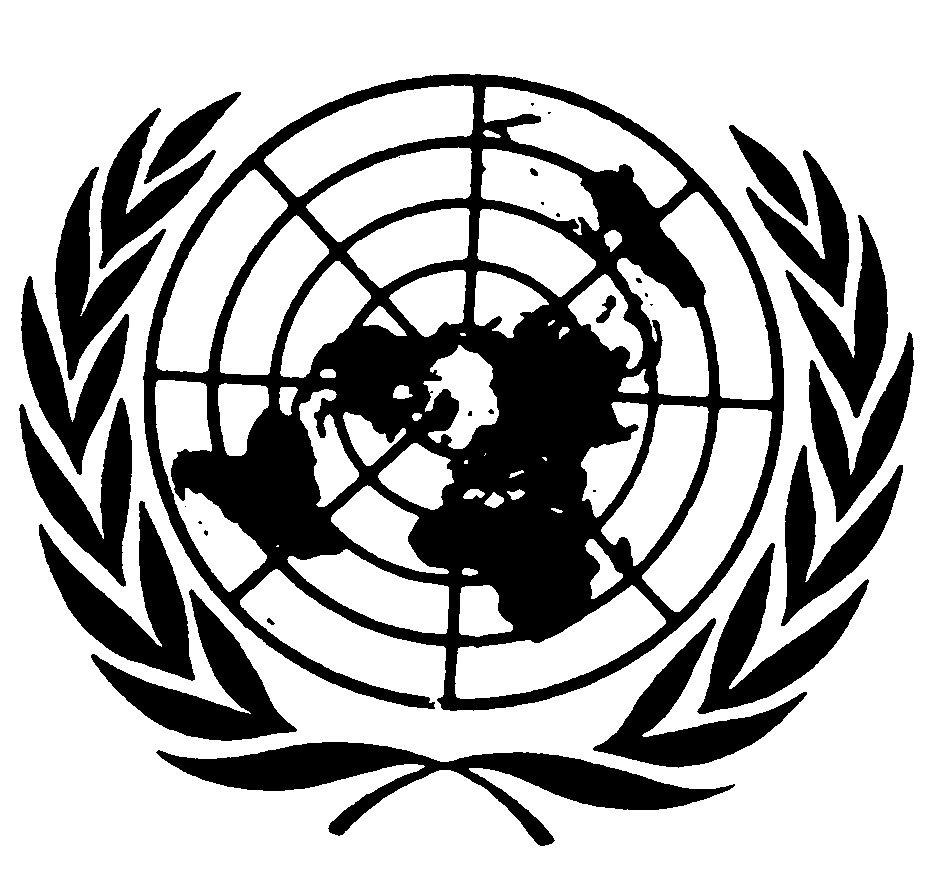 Distr.
GENERALCRC/C/128
17 de marzo de 2003ESPAÑOL
Original:  INGLÉSCOMITÉ DE LOS DERECHOS DEL NIÑO33º período de sesionesGinebra, 19 de mayo a 6 de junio de 2003PROGRAMA PROVISIONAL Y ANOTACIONESNota del Secretario General1.	El 33º período de sesiones del Comité de los Derechos del Niño se celebrará en la Oficina de las Naciones Unidas en Ginebra del 19 de mayo al 6 de junio de 2003.  La primera sesión se celebrará el lunes 19 de mayo de 2003 a las 10.00 horas.2.	De conformidad con el artículo 6 del reglamento provisional, el Secretario General, en consulta con el Presidente del Comité, ha preparado el programa provisional del 33º período de sesiones, que figura adjunto.  También se adjuntan las anotaciones al programa provisional.3.	De conformidad con el artículo 32 del reglamento provisional, las sesiones del Comité serán públicas, a menos que el Comité decida otra cosa.4.	Se señalan en particular a la atención de los Estados Partes las anotaciones al tema 4, en que figura la lista de los informes que tendrá ante sí el Comité en su 33º período de sesiones.5.	Del 3 al 7 de febrero de 2003 se reunió en la Oficina de las Naciones Unidas en Ginebra un grupo de trabajo previo al período de sesiones, establecido de conformidad con el artículo 63 del reglamento provisional.GE.03-40795  (S)    200303    200303Programa provisional1.	Aprobación del programa.2.	Declaración solemne de los miembros del Comité recientemente elegidos.3.	Elección de la Mesa del Comité.4.	Cuestiones de organización.5.	Presentación de informes por los Estados Partes.6.	Examen de los informes presentados por los Estados Partes.7.	Cooperación con otros órganos, organismos especializados y entidades competentes de las Naciones Unidas.8.	Métodos de trabajo del Comité.9.	Observaciones generales.10.	Reuniones futuras.11.	Otros asuntos.AnotacionesTema 1 - Aprobación del programa1.	Con arreglo al artículo 8 del reglamento provisional, el primer tema del programa provisional será la aprobación del programa, excepto cuando en virtud del artículo 16 deban elegirse los miembros de la Mesa.  De conformidad con el artículo 9 del reglamento provisional, el Comité podrá revisar el programa y, según corresponda, agregar, aplazar o suprimir temas.  Sólo se podrán añadir al programa temas urgentes o importantes.Tema 2 - Declaración solemne de los miembros del Comité recientemente elegidos2.	De conformidad con el artículo 15 del reglamento provisional, los miembros del Comité elegidos en la Séptima Reunión de Estados Partes en la Convención el 16 de febrero de 1999 formularán en sesión pública la siguiente declaración solemne:"Declaro solemnemente que, en el desempeño de mis funciones y en el ejercicio de mis facultades como miembro del Comité de los Derechos del Niño, actuaré en forma honorable, fiel, imparcial y concienzuda."Tema 3 - Elección de la Mesa del Comité3.	De conformidad con el párrafo 9 del artículo 43 de la Convención sobre los Derechos del Niño, el Comité elegirá su Mesa para un período de dos años.  A este respecto, el Comité tal vez desee elegir a su Presidente y los demás miembros de la Mesa.Tema 4 - Cuestiones de organización4.	En relación con este tema, el Comité tal vez desee examinar su programa de trabajo para el período de sesiones, así como cualquier otro asunto relativo a las modalidades de cumplimiento de sus funciones con arreglo a la Convención.Tema 5 - Presentación de informes por los Estados PartesInformes recibidos5.	Además de los informes que está previsto que el Comité examine en su 33º período de sesiones (véase el calendario de examen de los informes en el tema 6 infra), el Secretario General ha recibido los siguientes informes iniciales:6.	El Secretario General ha recibido también los siguientes segundos informes periódicos además de aquellos que está previsto examinar en el 33º período de sesiones:Informes pendientes7.	Con arreglo al artículo 67 del reglamento provisional, el Secretario General debe notificar al Comité en todos los períodos de sesiones los casos en que no se hayan presentado los informes.  En consecuencia, se enumeran a continuación los Estados Partes cuyos informes iniciales debieron haberse presentado para el 10 de marzo de 2003, pero que aún no se han recibido:8.	En su 29º período de sesiones (véase CRC/C/114, párr. 561), el Comité decidió enviar una carta a todos los Estados Partes cuyos informes iniciales debían presentarse en 1992 y 1993 pidiéndoles que presentaran su informe en el plazo de un año.  El Comité decidió, además, comunicar a los Estados Partes en la misma carta que si no presentaban el informe en el plazo de un año el Comité procedería al examen de la situación de los derechos del niño en el Estado sin el informe inicial, según lo previsto en el "Panorama general del procedimiento de elaboración de informes" del Comité (CRC/C/33, párrs. 29 a 32) y a la luz del artículo 67 del reglamento provisional del Comité (CRC/C/4).  A este respecto, al 10 de marzo de 2003, el Comité había recibido el informe inicial de Dominica.9.	Se enumeran a continuación los Estados Partes cuyos segundos informes periódicos debieron haberse presentado para el 1º de marzo de 2003, pero que aún no se han recibido:10.	En relación con este tema, el Comité tendrá ante sí notas del Secretario General referentes a la lista de Estados que debieron presentar sus informes iniciales en virtud del artículo 44 de la Convención en 1992 (CRC/C/3), 1993 (CRC/C/8), 1994 (CRC/C/11), 1995 (CRC/C/28), 1996 (CRC/C/41), 1997 (CRC/C/51), 1998 (CRC/C/61) y 1999 (CRC/C/78) (en 2000 no debía presentarse ningún informe inicial).  El Comité tendrá también ante sí una nota del Secretario General relativa a la lista de los Estados que debían presentar sus segundos informes periódicos en 1997 (CRC/C/65), 1998 (CRC/C/70), 1999 (CRC/C/83), 2000 (CRC/C/93), 2001 (CRC/C/104) ó 2002 (CRC/C/117).11.	En relación con este tema, el Comité tendrá también ante sí una nota del Secretario General relativa a los Estados Partes en la Convención y a la situación de presentación de los informes (CRC/C/127), así como una nota del Secretario General sobre el seguimiento del examen de los informes iniciales presentados por los Estados Partes en la Convención (CRC/C/27/Rev.11).Tema 6 - Examen de los informes presentados por los Estados Partes12.	A continuación figura un calendario provisional para el examen de los informes en el 33º período de sesiones, preparado por el Secretario General en consulta con el Presidente y sujeto a la aprobación del Comité.Calendario provisional para el examen de los informes
presentados por los Estados Partes13.	De conformidad con el artículo 68 del reglamento provisional, se invitará a los representantes de los Estados Partes a asistir a las sesiones del Comité en que vayan a examinarse sus informes.  Los representantes deberán estar en condiciones de responder a las preguntas que les haga el Comité y de hacer declaraciones sobre los informes ya presentados por su Estado; también podrán presentar información complementaria.14.	De conformidad con el artículo 68 del reglamento provisional del Comité, el Secretario General ha notificado a los Estados Partes interesados la fecha de apertura, la duración y el lugar de celebración del 33º período de sesiones del Comité, durante el cual se examinarán sus respectivos informes, y les ha pedido que envíen representantes a las sesiones del Comité en que se examinarán sus informes.Tema 7 -	Cooperación con otros órganos, organismos especializados y entidades competentes de las Naciones Unidas15.	En relación con este tema, el Comité tal vez desee proseguir su debate sobre las formas y las esferas en que podría intensificarse la cooperación con diversos órganos competentes para mejorar la promoción y protección de los derechos del niño.Tema 8 - Métodos de trabajo del Comité16.	En relación con este tema, el Comité podría continuar su debate acerca de la organización de su labor futura y del procedimiento que habrá de seguirse para examinar los informes de los Estados Partes y su seguimiento, incluidas, de ser necesario, las esferas en que se haya determinado que deba prestarse asistencia técnica.17.	En relación con este tema, el Comité dispondrá de una nota del Secretario General sobre las esferas señaladas por el Comité para la prestación de asistencia técnica y servicios de asesoramiento (CRC/C/40/Rev.22).  También dispondrá de una nota de la Secretaría en la que figura la recopilación de las conclusiones y recomendaciones que el Comité ha aprobado desde su primer período de sesiones hasta su 29º período de sesiones (CRC/C/19/Rev.10).Tema 9 - Observaciones generales18.	En relación con este tema, el Comité tal vez desee seguir elaborando observaciones generales basadas en los diversos principios y disposiciones de la Convención.Tema 10 - Reuniones futuras19.	En relación con este tema, se informará al Comité de cualquier cambio que se haya producido en el calendario de sus futuras reuniones.Tema 11 - Otros asuntos20.	En relación con este tema, los miembros del Comité tal vez deseen examinar otros asuntos relativos a la labor de éste, según proceda.-----Estado ParteFecha en que debió
haberse presentadoSignaturaAntigua y Barbuda1995CRC/C/28/Add.2Bostwana1997CRC/C/51/Add.9Brunei Darussalam1998CRC/C/61/Add.4Dominica1993CRC/C/8/Add.48Guyana1993CRC/C/8/Add.46Liberia1995CRC/C/28/Add.21Papua Nueva Guinea1995CRC/C/28/Add.20San Marino1993CRC/C/8/Add.46Singapur1997CRC/C/8/Add.7Estado ParteFecha en que debió
haberse presentadoSignaturaAlemania1999CRC/C/83/Add.7Armenia2000CRC/C/93/Add.6Austria1999CRC/C/83/Add.8Bangladesh1997CRC/C/65/Add.21Belice1997CRC/C/65/Add.29Canadá1999CRC/C/83/Add.6Croacia1998CRC/C/70/Add.23Ecuador1997CRC/C/65/Add.28El Salvador1997CRC/C/65/Add.25Eslovenia1998CRC/C/70/Add.19Francia1997CRC/C/65/Add.26Georgia2001CRC/C/104/Add.1India2000CRC/C/93/Add.5Indonesia1997CRC/C/65/Add.23Irán, República Islámica del2001CRC/C/104/Add.3Japón2001CRC/C/104/Add.2Luxemburgo2001CRC/C/104/Add.4Myanmar1998CRC/C/70/Add.21Nueva Zelandia2000CRC/C/93/Add.4Países Bajos2002CRC/C/117/Add.1Pakistán1997CRC/C/65/Add.20Panamá1998CRC/C/70/Add.20República Popular Democrática de Corea1997CRC/C/65/Add.24Rwanda1998CRC/C/70/Add.22Togo1997CRC/C/65/Add.27Estado ParteFecha en que debió
haberse presentadoNúmero de recordatorios enviadosBrasil23 de octubre de 19928Angola3 de enero de 19937Bahamas21 de marzo de 19937Santo Tomé y Príncipe12 de junio de 19937Bosnia y Herzegovina5 de marzo de 19946Albania27 de marzo de 19946Guinea Ecuatorial14 de julio de 19946Turkmenistán19 de octubre de 19956Antigua y Barbuda3 de noviembre de 19956Congo12 de noviembre de 19956Afganistán26 de abril de 19965Nauru25 de agosto de 19965Samoa28 de diciembre de 19965Malasia19 de marzo de 19974Botswana12 de abril de 19974Swazilandia5 de octubre de 19974Tuvalu21 de octubre de 19974Tonga5 de diciembre de 19974Kiribati9 de enero de 19983Niue18 de enero de 19983Islas Cook5 de julio de 19992Estado ParteFecha en que debió 
haberse presentadoBenin1º de septiembre de 1997Bhután1º de septiembre de 1997Ghana1º de septiembre de 1997Guinea1º de septiembre de 1997Santa Sede1º de septiembre de 1997Kenya1º de septiembre de 1997Mauricio1º de septiembre de 1997Mongolia1º de septiembre de 1997Saint Kitts y Nevis1º de septiembre de 1997Senegal1º de septiembre de 1997Sierra Leona1º de septiembre de 1997Gambia6 de septiembre de 1997Uganda15 de septiembre de 1997Guinea-Bissau18 de septiembre de 1997Filipinas19 de septiembre de 1997Seychelles6 de octubre de 1997Zimbabwe10 de octubre de 1997Venezuela12 de octubre de 1997Nepal13 de octubre de 1997Malí19 de octubre de 1997República Democrática del Congo19 de octubre de 1997Brasil23 de octubre de 1997Malta29 de octubre de 1997Namibia 29 de octubre de 1997Níger29 de octubre de 1997Chad31 de octubre de 1997Barbados7 de noviembre de 1997Burundi17 de noviembre de 1997Granada4 de diciembre de 1997Uruguay19 de diciembre de 1997Angola3 de enero de 1998Djibouti4 de enero de 1998Australia15 de enero de 1998Malawi31 de enero de 1998Serbia y Montenegro1º de febrero de 1998Guyana12 de febrero de 1998Côte d'Ivoire5 de marzo de 1998Maldivas12 de marzo de 1998Bahamas21 de marzo de 1998Dominica11 de abril de 1998Nigeria18 de mayo de 1998República Democrática Popular Lao6 de junio de 1998Santo Tomé y Príncipe12 de junio de 1998Mauritania14 de junio de 1998Bulgaria2 de julio de 1998República Unida de Tanzanía9 de julio de 1998República Dominicana10 de julio de 1998la ex República Yugoslava de Macedonia16 de septiembre de 1998Cuba19 de septiembre de 1998Israel1º de noviembre de 1998Hungría5 de noviembre de 1998Estonia19 de noviembre de 1998Kuwait19 de noviembre de 1998San Marino24 de diciembre de 1998Trinidad y Tabago3 de enero de 1999Zambia4 de enero de 1999Lituania28 de febrero de 1999Bosnia y Herzegovina5 de marzo de 1999Bahrein14 de marzo de 1999Albania27 de marzo de 1999China31 de marzo de 1999Lesotho8 de abril de 1999Tailandia25 de abril de 1999Letonia13 de mayo de 1999República Centroafricana23 de mayo de 1999Cabo Verde3 de julio de 1999Guinea Ecuatorial14 de julio de 1999Austria4 de septiembre de 1999Azerbaiyán11 de septiembre de 1999Irlanda27 de octubre de 1999Camboya13 de noviembre de 1999Eslovaquia31 de diciembre de 1999Camerún9 de febrero de 2000República de Moldova24 de febrero de 2000Papua Nueva Guinea31 de marzo de 2000Suriname31 de marzo de 2000Argelia15 de mayo de 2000Micronesia (Estados Federados de)3 de junio de 2000Grecia9 de junio de 2000Liberia3 de julio de 2000Santa Lucía15 de julio de 2000Mónaco20 de julio de 2000Comoras21 de julio de 2000Armenia5 de agosto de 2000Vanuatu5 de agosto de 2000Fiji11 de septiembre de 2000Turkmenistán19 de octubre de 2000Gabón10 de marzo de 2001Luxemburgo5 de abril de 2001Afganistán26 de abril de 2001Mozambique25 de mayo de 2001Iraq14 de julio de 2001Uzbekistán28 de julio de 2001Nauru25 de agosto de 2001Eritrea1º de septiembre de 2001Kazajstán10 de septiembre de 2001Samoa28 de diciembre de 2001Martes 20 de mayo10.00 a 13.00 horas
15.00 a 18.00 horasEritreaCRC/C/41/Add.12Miércoles 21 de mayo10.00 a 13.00 horas
15.00 a 18.00 horasChipreCRC/C/70/Add.16Jueves 22 de mayo10.00 a 13.00 horas
15.00 a 18.00 horasZambiaCRC/C/11/Add.25Viernes 23 de mayo10.00 a 13.00 horas
15.00 a 18.00 horasSri LankaCRC/C/70/Add.17Lunes 26 de mayo10.00 a 13.00 horas
15.00 a 18.00 horasIslas SalomónCRC/C/51/Add.6Martes 27 de mayo10.00 a 13.00 horas
15.00 a 18.00 horasJamahiriya Árabe LibiaCRC/C/93/Add.1Viernes 30 de mayo10.00 a 13.00 horas
15.00 a 18.00 horasJamaicaCRC/C/70/Add.15Lunes 2 de junio10.00 a 13.00 horas
15.00 a 18.00 horasMarruecosCRC/C/93/Add.3Martes 3 de junio10.00 a 13.00 horas
15.00 a 18.00 horasRepública Árabe SiriaCRC/C/93/Add.2Miércoles 4 de junio10.00 a 13.00 horas15.00 a 18.00 horasKazajstánCRC/C/41/Add.13